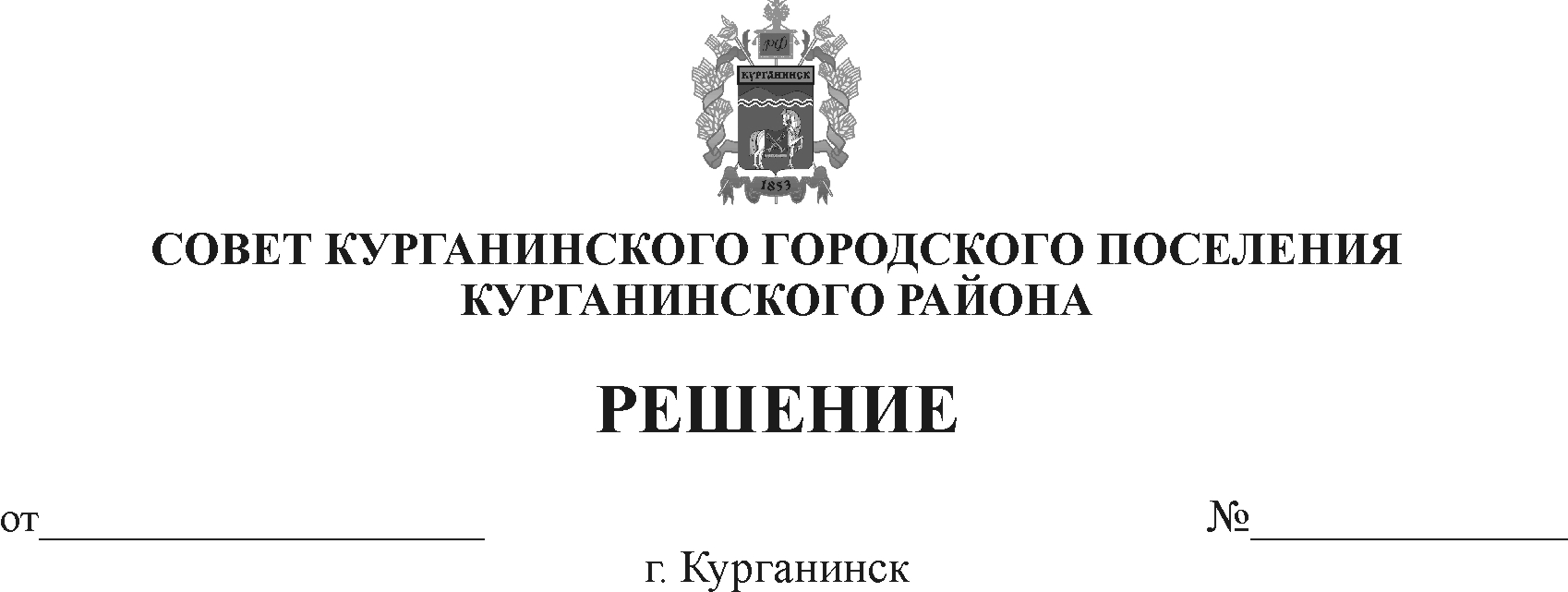                 19.12.2018                                                                              302О внесении изменений в решение Совета Курганинского городского поселения  Курганинского района от 27 октября 2016 года № 143«Об установлении налога на имущество физических лиц на территории Курганинского городского поселения Курганинского района»           В соответствии с главой  32 «Налог на имущество физических лиц»  Налогового кодекса Российской Федерации, пунктом 2 статьи 14 Федерального Закона от 6 октября 2003 года №131-ФЗ «Об общих принципах организации местного самоуправления в Российской Федерации», пунктом 2 статьи 8 Устава Курганинского городского поселения Курганинского района, зарегистрированного Управлением Министерства юстиции Российской Федерации по Краснодарскому краю № RU 235171012018001 от 29 июня 2018 года,  Совет Курганинского городского поселения Курганинского района  решил:	1. Внести изменение в решение Совета Курганинского городского поселения  Курганинского района от 27 октября 2016 года № 143 «Об установлении налога на имущество физических лиц на территории Курганинского городского поселения Курганинского района» в пункте 1 таблицы пункта 3 в графе 2 «объекты налогообложения» в строку 1 добавить следующее: части жилых домов, части квартир; в строку 4 добавить следующее: в том числе расположенные в объектах налогообложения, указанных в строке 5 таблицы. 2. Настоящее решение подлежит официальному опубликованию.3. Опубликовать настоящее решение  в периодическом печатном средстве массовой информации органов местного самоуправления Курганинского городского поселения «Вестник Курганинского городского поселения Курганинского района»,  газете «Курганинские известия» и обеспечить его размещение на официальном сайте администрации Курганинского городского поселения Курганинского района в информационно-телекоммуникационной  сети «Интернет».	 4. Копию настоящего решения направить в Межрайонную инспекцию Федеральной налоговой службы России № 18 по Краснодарскому краю для руководства в работе.           5. Контроль за выполнением настоящего решения возложить на заместителя главы Курганинского городского поселения Курганинского района И.Г. Ротарь.            6. Настоящее Решение вступает в силу со дня его официального опубликования и распространяется на правоотношения, возникшие с 1 января 2018 года.Глава                                                                  Председатель Совета депутатов   Курганинского городского поселения           Курганинского городского Курганинского района                     		     поселения Курганинского района                                                                                                       В. П. Руденко                                                    Л.Е. Плетнев